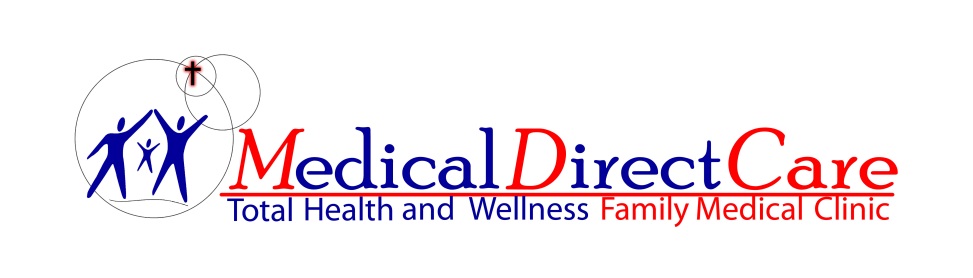 	Copago $ ________Formulario de registro de paciente nuevoInformación general (en letra de imprenta)Nombre: ___________________________________________ Fecha de nacimiento ____________________ 	Sexo: __M __FNro. del Seguro Social ____________________________ 	Estado civil: Soltero___ Casado___ Divorciado ___Viudo ___ Dirección principal	____________________________________________________________________________ Ciudad __________________________________________ Estado _______________ 	Código postal____________________ Teléfono fijo _____________________Teléfono laboral ____________________ 	Teléfono celular ___________________ Contacto de emergencia _______________________ Relación __________________ 	Teléfono ________________ Correo electrónico ____________________________________________¿Autoriza el uso de correo electrónico? ___S  ___NNombre de la farmacia ________________________________ Teléfono _________________ 	Fax _________________Situación laboral:    ___trabaja    ___no trabaja    ___jubilado    ___estudiante Empleador: ________________________________________ 	Ocupación _______________________________Consentimiento del paciente para el envío de mensajes telefónicos
Nuestra política consiste en informarle los resultados de las pruebas que se soliciten y en llamarlo para confirmar las consultas. Mediante este documento, usted nos autoriza para lo siguiente: Dejar un mensaje detallado en el buzón de voz  SÍ _________ NO ________ (coloque sus iniciales junto a la opción deseada) Dejar un mensaje detallado a la persona que atienda el teléfono 	SÍ ________ NO ______ (coloque sus iniciales junto a la opción deseada) Divulgación de información médicaOtorgo permiso al médico y al personal administrativo de MEDICAL DIRECT CARE para que hablen acerca de mi afección médica con las siguientes personas:Nombre:________________________________________________________	Relación:________________________Nombre:________________________________________________________	Relación:________________________Nombre:________________________________________________________	Relación:________________________Información sobre los médicos Médico que hace la derivación ________________________________________ 	Especialidad ________________________Médico de atención primaria _____________________________________ 	Teléfono__________________________Seguro principal Nombre del seguro _____________________________________ 	Nombre del asegurado ________________________Nro. de identificación del seguro: 	___________________________________________________________________________Nro. del Seguro Social ______________Fecha de nacimiento ____________	Relación con la persona asegurada __________ Seguro secundario Nombre del seguro _____________________________________ 	Nombre del asegurado ________________________ Nro. de identificación del seguro: 	__________________________________________________________________________Nro. del Seguro Social ______________ Fecha de nacimiento ___________	Relación con la persona asegurada ____________Autorización del paciente para ePRESCRIBE Mediante la emisión de recetas electrónicas, los médicos envían recetas precisas, comprensibles y sin errores directamente a una farmacia, desde el consultorio.  Esto reduce enormemente los errores en la medicación y mejora la seguridad de los pacientes.  Habiendo entendido lo que se explica arriba, autorizo al médico y al personal de MEDICAL DIRECT CARE para que me inscriban en el programa de ePrescribe.  .Firma del paciente ____________________________________________ 	Fecha ___________________________Autorización del paciente para el GERENTE DEBENEFICIOS DE FARMACIAAutorizo al médico y al personal de MEDICAL DIRECT CARE para que soliciten a otros proveedores de atención médica, el gerente de los beneficios de farmacia o cualquier tercero encargado del pago a farmacias un historial de los medicamentos que me recetaron con el fin de recibir tratamiento.  Firma del paciente ____________________________________________ 	Fecha ___________________________Autorización del paciente para los PACIENTES DE MEDICARE Autorizo al médico y al personal de MEDICAL DIRECT CARE para que entreguen a la Administración del Seguro Social, la Administración de Financiamiento de la Atención Médica o sus intermediarios o proveedores cualquier información que sea necesaria para este o cualquier reclamo de Medicare.  Otorgo mi permiso para que se use una copia de esta autorización en lugar de la versión original y solicito el pago de los beneficios del seguro médico para mí mismo o para quien pueda permitir que la información sobre el pago de Medicare se transmita automáticamente a mi proveedor se seguro suplementario. Entiendo que soy financieramente responsable de cualquier servicio que Medicare no cubra. Firma del paciente ____________________________________________ 	Fecha ___________________________ Autorización del paciente para PACIENTES DE PPO y HMO Autorizo al médico y al personal de MEDICAL DIRECT CARE para que entreguen a mi compañía de seguro o sus representantes todo tipo de información, incluidos el diagnóstico y los registros de cualquier tratamiento o examen que al que me haya sometido mientras recibía atención médica o quirúrgica.  Autorizo y solicito que mi compañía de seguro, que se menciona arriba, pague directamente a MEDICAL DIRECT CARE los montos correspondientes a servicios médicos o quirúrgicos. Entiendo que soy financieramente responsable de cualquier servicio que mi compañía de seguro no cubra. Firma del paciente ____________________________________________ 	Fecha ___________________________ Adaptaciones especiales Si un paciente solicita una adaptación para su consulta, el paciente o su representante debe notificar a MEDICAL DIRECT CARE cuál es la adaptación necesaria una semana antes de la primera consulta del paciente nuevo.  El aviso previo de una semana también debe efectuarse en las consultas siguientes.  Conforme a la Ley de Estadounidenses con Discapacidades, “los proveedores tienen la responsabilidad de pagar todos los costos necesarios para ofrecer una asistencia razonable y no pueden transferir los cargos al paciente ni a su compañía de seguro”. Si un paciente que ha solicitado adaptaciones no cancela una consulta con una anticipación mínima de 24 horas o no asiste a la consulta programada, deberá cubrir todos los cargos que pagó MEDICAL DIRECT CARE. Firma del paciente ____________________________________________ 	Fecha ___________________________ACUSE DE RECIBO DE LAS PRÁCTICAS DE PRIVACIDAD Aviso a los pacientes:  Tenemos la obligación de proporcionarle una copia de nuestro Aviso de prácticas de privacidad, que explica cómo podemos usar y divulgar su información de salud.  Firme este formulario para acusar recibo del aviso.  Si lo desea, puede negarse a firmar el acuse de recibo.  Acuso recibo de una copia del Aviso de prácticas de privacidad de MEDICAL DIRECT CARE. 
_______________________________      ______________________________________ 	_______________ Nombre en letra de imprenta	          Firma 						             Fecha de la firma 